S3 Table: List of Stimuli. Note that half of  the stimuli were presented on either side.Bulimia Nervosa (N=16)Bulimia Nervosa (N=16)Healthy controls (N=20)Healthy controls (N=20)AnalysisAnalysisAnalysisMeanSDMeanSDtdfpWRI total score20.8013.6556.404.68-4.40320.000BIS impulsivity score 61.7812.0151.159.612.86320.007BDI-2 depression score 19.3313.443.955.224.68320.000SCL-90 anxiety score6.149.141.452.012.32320.033Stimuli Nr.1234Cue*                *“double cue”“no cue”   *“spatially valid cue”    *  “spatially invalid cue”Target“congruent”“congruent”“congruent”“congruent”Stimuli Nr.5678Cue*                *“double cue”“no cue”   *“spatially valid cue”    *  “spatially invalid cue”Target“incongruent”“incongruent”“incongruent”“incongruent”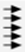 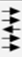 